MODULO DA COMPILARE IN CASO DI ASSENZA DEL DOCENTE DAL CONSIGLIO DI CLASSENOME DOCENTE	_______________________________________________________________DISCIPLINA		_______________________________________________________________PLESSO / SEDE	_______________________________________________________________CLASSE		_______________________________________________________________DATA			_______________________________________________________________ANDAMENTO PROGRAMMAZIONE ________________________________________________________________________________________________________________________________________________________________________________________________________________________________________________________________________________________________________________________________CASI PROBLEMATICI ________________________________________________________________________________________________________________________________________________________________________________________________________________________________________________ESIGENZE E O SUGGERIMENTI ________________________________________________________________________________________________________________________________________________________________________________________________________________________________________________________________________________________________________________________________EVENTUALI ALTRE ANNOTAZIONI ________________________________________________________________________________________________________________________________________________________________________________________________________________________________________________________________________________________________________________________________Rovigo, 								                       (Firma Docente)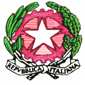 ISTITUTO COMPRENSIVO ROVIGO 1Via della Costituzione, 6 – 45100 ROVIGO – Tel. 0425/30600 Fax 0425/30726Codice Fiscale 93027540298 – Cod. Mecc. ROIC82000Q -  e-mail: roic82000q@istruzione.itSito web: www.icrovigo1.edu.it  -  PEC 1:  roic82000q@pec.istruzione.it 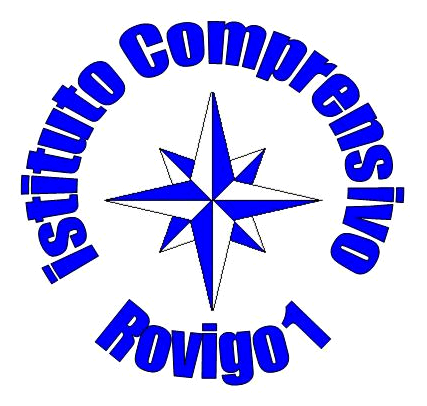 